	2011年4月19日，日内瓦尊敬的先生/女士，1	依据2011年2月18日第168号电信标准化局通函，并应参加第13研究组会议（2011年1月17-28日，日内瓦）的成员的要求，按照世界电信标准化全会（2008年，约翰内斯堡）第1号决议第7节的规定，将上述课题提请删除。2	截至2011年4月18日，删除这些课题的条件已经成熟。3	三个成员国主管部门已对征询作出回复，而且未收到对删除此课题提出的反对意见。据此，现删除以下课题。第1/13号课题：协调与发展第2/13号课题：网络术语第13/13号课题：逐步向下一代网络过渡第14/13号课题：NGN业务方案及部署模型顺致敬意！电信标准化局主任
	马尔科姆•琼森电信标准化局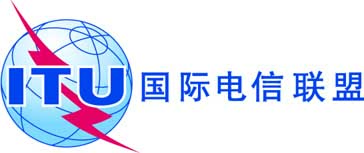 文号：电信标准化局第187号通函COM 13/TK-	致国际电联各成员国主管部门电话：传真：电子
邮件：+41 22 730 5126+41 22 730 5853tsbsg13@itu.int抄送：-	ITU-T部门成员；-	ITU-T部门准成员；-	ITU-T学术成员；-	第13研究组正副主席；-	电信发展局主任；-	无线电通信局主任事由：删除第1、2、13和14/13号课题